Ort/Datum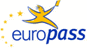 Department für Kunst- und KulturwissenschaftenZentrum für Angewandte MusikforschungMUSIC FOR APPLIED MEDIA 02Department für Kunst- und KulturwissenschaftenZentrum für Angewandte MusikforschungMUSIC FOR APPLIED MEDIA 02Department für Kunst- und KulturwissenschaftenZentrum für Angewandte MusikforschungMUSIC FOR APPLIED MEDIA 02Department für Kunst- und KulturwissenschaftenZentrum für Angewandte MusikforschungMUSIC FOR APPLIED MEDIA 02Department für Kunst- und KulturwissenschaftenZentrum für Angewandte MusikforschungMUSIC FOR APPLIED MEDIA 02Department für Kunst- und KulturwissenschaftenZentrum für Angewandte MusikforschungMUSIC FOR APPLIED MEDIA 02Europass Lebenslauf Europass Lebenslauf Hier Foto einfügen. Hier Foto einfügen. Hier Foto einfügen. Angaben zur Person Angaben zur Person Nachname(n) / Vorname(n)Nachname(n) / Vorname(n)Adresse(n)Adresse(n)TelefonTelefonMobil:FaxFaxE-MailE-MailStaatsangehörigkeitStaatsangehörigkeitGeburtsdatumGeburtsdatumGeschlechtGeschlechtBerufserfahrungBerufserfahrungBeruflicher WerdegangBeruflicher WerdegangDerzeitige berufliche Position, TätigkeitDerzeitige berufliche Position, TätigkeitFrühere hauptberufliche PositionFrühere hauptberufliche PositionBerufserfahrung in JahrenBerufserfahrung in JahrenFührungserfahrung in JahrenFührungserfahrung in JahrenSchul- und BerufsbildungSchul- und BerufsbildungDaten bisheriger BildungsgangDaten bisheriger BildungsgangStudienrichtung/Hochschule/UniversitätStudienrichtung/Hochschule/UniversitätThema der Bachelorarbeit/ Diplomarbeit/Dissertation/HabilitationThema der Bachelorarbeit/ Diplomarbeit/Dissertation/HabilitationPublikationen, ForschungstätigkeitenPublikationen, ForschungstätigkeitenDiplome und akademische GradeDiplome und akademische GradeAusbildung (Lehre, Akademie, Fachschule)Ausbildung (Lehre, Akademie, Fachschule)Betriebliche WeiterbildungBetriebliche WeiterbildungAußerbetriebliche und freizeitbezogene WeiterbildungenAußerbetriebliche und freizeitbezogene WeiterbildungenSonstigesSonstigesPersönliche Fähigkeiten und KompetenzenMuttersprache(n)Sonstige Sprache(n)SelbstbeurteilungVerstehenVerstehenVerstehenVerstehenSprechenSprechenSprechenSprechenSchreibenSchreibenHörenHörenLesenLesenAn Gesprächen teilnehmenAn Gesprächen teilnehmenZusammenhängendes SprechenZusammenhängendes SprechenDeutschEnglischAndere Sprache:……………………Andere Sprache:……………………Soziale Fähigkeiten und Kompetenzen Organisatorische Fähigkeiten und KompetenzenTechnische Fähigkeiten und KompetenzenIT-Kenntnisse und KompetenzenKünstlerische Fähigkeiten und KompetenzenSonstige Fähigkeiten und KompetenzenFührerschein(e)Zusätzliche AngabenAnlagen